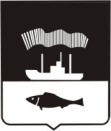 АДМИНИСТРАЦИЯ ГОРОДА МУРМАНСКАП О С Т А Н О В Л Е Н И Е12.11.2013                                                                                                          № 3231Об утверждении муниципальной программы города Мурманска«Развитие транспортной системы» на 2014-2019 годы(в ред. постановлений от 26.12.2013 № 3845, от 06.06.2014 № 1749, от 30.06.2014 № 2114, от 13.10.2014 № 3385, от 16.12.2014 № 4132,                         от 26.12.2014 № 4300, от 05.06.2015 № 1472, от 20.08.2015 № 2265,                           от 12.11.2015 № 3138, от 23.12.2015 № 3596, от 13.04.2016 № 959,                            от 08.07.2016 № 2059, от 25.10.2016 № 3220, от 11.11.2016 № 3463,                          от 20.12.2016 № 3840, от 09.03.2017 № 564)В соответствии со статьей 179 Бюджетного кодекса Российской Федерации, постановлением администрации города Мурманска от 21.08.2013 № 2143 «Об утверждении Порядка разработки, реализации и оценки эффективности муниципальных программ города Мурманска», распоряжением администрации города Мурманска от 02.06.2014 № 35-р «Об утверждении перечня муниципальных программ города Мурманска на 2014-2019 годы», протоколом заседания Программно-целевого совета города Мурманска                      от 27.09.2013 № 4-13 и в целях реализации программно-целевых принципов организации деятельности органов местного самоуправления города Мурманска п о с т а н о в л я ю: 1. Утвердить муниципальную программу города Мурманска «Развитие транспортной системы» на 2014-2019 годы согласно приложению к настоящему постановлению.2. Управлению финансов администрации города Мурманска (Умушкина О.В.) обеспечить финансирование реализации муниципальной программы города Мурманска «Развитие транспортной системы» на 2014-2019 годы в объеме, установленном решением Совета депутатов города Мурманска о бюджете муниципального образования город Мурманск на соответствующий финансовый год.3. Отделу информационно-технического обеспечения и защиты информации администрации города Мурманска (Кузьмин А.Н.) разместить настоящее постановление с приложением на официальном сайте администрации города Мурманска в сети Интернет.4. Редакции газеты «Вечерний Мурманск» (Червякова Н.Г.) опубликовать настоящее постановление с приложением.5. Настоящее постановление вступает в силу со дня официального опубликования.6. Контроль за выполнением настоящего постановления возложить на заместителя главы администрации города Мурманска Доцник В.А.Глава администрациигорода Мурманска                                                                                А.И. Сысоев